Sedona Pride SCHOLARSHIP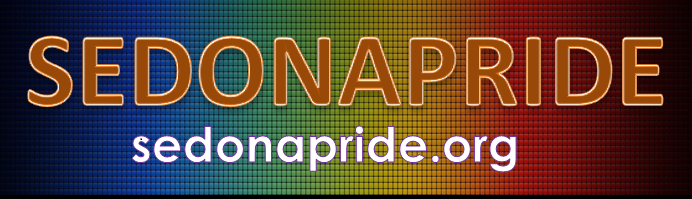 REFERENCE INSTRUCTIONSPlease submit by February 28, 2019scholarship@sedonapride.orgDear Reference,The student named below would like to request that you write a letter of reference on their behalf for a Sedona Pride Scholarship.Sedona Pride is a local non-profit organization that unites people who are lesbian, gay, bisexual, transgender, and/or queer (LGBTQ) with one another, and with their families, friends, co-workers, employers, and allies. Sedona Pride envisions a community where diversity is celebrated and all people are respected, valued, and affirmed inclusive of their sexual orientation, gender identity, and/or gender expression. Sedona Pride is committed to advancing equality and full societal affirmation of LGBTQ people through its threefold mission of support, education, and advocacy.2019 will be the first year that Sedona Pride has awarded scholarships.  Thanks to generous donations made by our community members and supporters, we hope to continue this program for years to come.  We intend to recognize outstanding lesbian, gay, bisexual, transgender and/or queer youth, as well as straight allies, to encourage continuing education for self-identified LGBTQ youth, and foster a positive image of LGBTQ people in our community, and in society globally.Please write a letter of reference for ________________________ by February 28, 2019. It is preferred that you email your letter directly to scholarship@sedonagaypride.org.  Please save your letter/file named in the form of: 2019 LastName_FirstName_Re”.  However, if necessary it may be sent via US Mail to: Scholarship Selection Committee, Sedona Pride, PO Box 3231, Sedona, AZ  86340. Assure the postmark is no later than February 28, 2019.Please include answers to the following questions:1.  How long have you known and what is your relationship to the student?2.  Why do you recommend this student for a Sedona Pride Scholarship? 3.  Are there any specific obstacles this candidate has had to overcome in order to succeed?4.  Tell us anything else about this candidate you think we should know.5. Please be sure to include your name and contact information.For more information, e-mail us at scholarship@sedonapride.org, or visit us online at www.sedonapride.org.